Зачем людисдают нормативы ГТО?Президент России Владимир Путин распорядился возродить физкультурный комплекс ГТО с 1 сентября 2014 года с целью поднять интерес к спорту среди населения. Успешно сдавшие нормативы могут претендовать на дополнительные дни к отпуску, студенты — доплаты к стипендиям, абитуриенты  при поступлении в вуз – на дополнительные баллы к результатам ЕГЭ.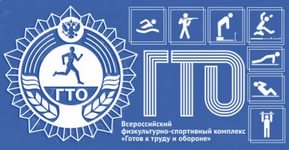 СтупениПрограмма ГТО разделена на 11 ступеней исходя из возраста желающих. Принять участие в сдаче нормативов можно с 6 лет. Притом верхней границы по возрасту нет (70 лет и более). I ступень 6–8 лет II ступень 9–10 лет III ступень 11–12 лет IV ступень  13–15 лет V ступень 16–17 лет VI ступень 18–29 лет VII ступень  30-39 лет VIII ступень 40–49 лет IX ступень 50 –59 лет X ступень - от 60 до 69 летXI ступень - от 70  и старше.Муниципальный  центр тестирования ГТО в Ленинском муниципальном районе Волгоградской областиВсероссийский физкультурно - спортивный комплекс ГТО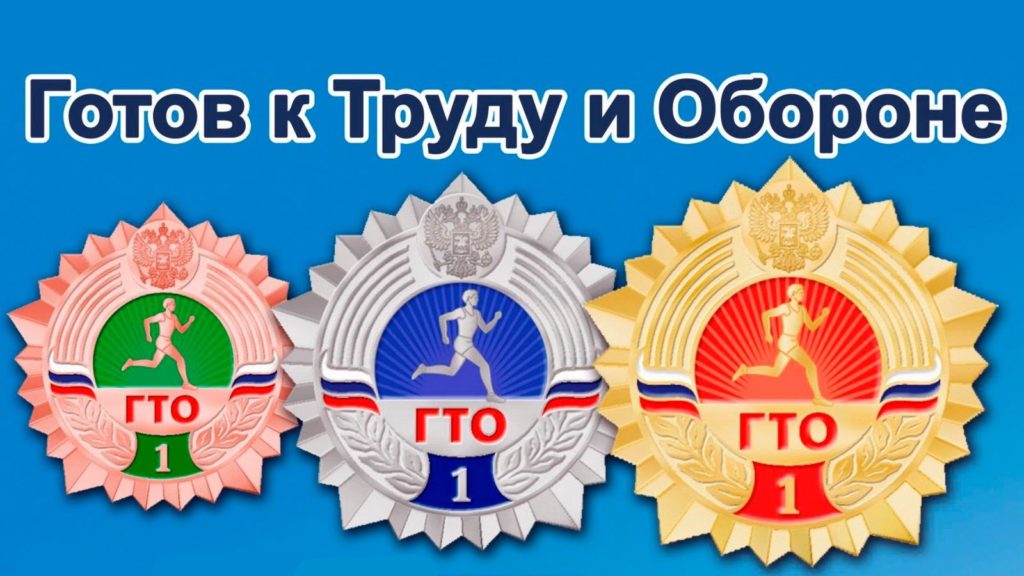 г. Ленинскул. Ястребова 89ател.884478-4-19-33руководитель центра ГТО Суичмезов Л.Б.Цель комплекса ГТО• увеличение продолжительности жизни населения с помощью систематической физической подготовки.Задачи:• массовое внедрение комплекса ГТО, охват системой подготовки всех возрастных групп населения;• увеличение числа граждан, систематически занимающихся физической культурой и спортом в Российской Федерации;• повышение уровня физической подготовленности в продолжительности жизни граждан Российской Федерации;• повышение общего уровня знаний населения о средствах, методах и формах организации самостоятельных занятий, в том числе с использованием современных информационных технологий;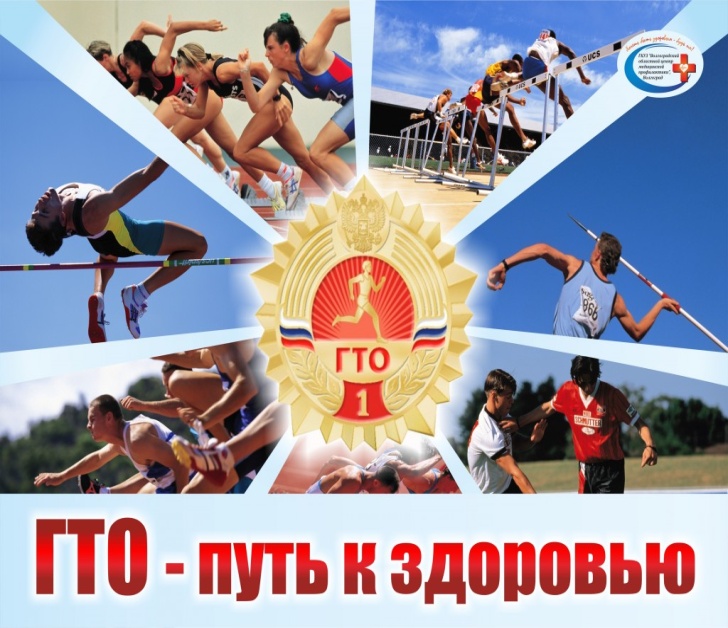 Принципы:• добровольность и доступность системы подготовки для всех слоев населения;• медицинский контроль;• учет местных традиций и особенностей.Что нужно сделать, чтобы сдать нормы ГТО? Для того чтобы стать участником комплекса ГТО, нужно: 1. Пройти регистрацию в автоматизированной информационной системе «Готов к труду и обороне» по адресу — www.user.gto.ru/user/register 2. Обратиться в наш центр тестирования ГТО (тел.884478-4-19-33)  или к своему учителю. 3. Получить личный номерПосле прохождение регистрации на ваш почтовый адрес будет направлена ссылка с вашим идентификационным номером. Он состоит из 11 цифр, первые две цифры из которых — это год начала участия в комплексе ГТО, следующие две — номер субъекта РФ, остальные семь цифр — номер участника по данному году и данной территории.4. Перед выполнением испытаний нужно получить медицинский допуск. 